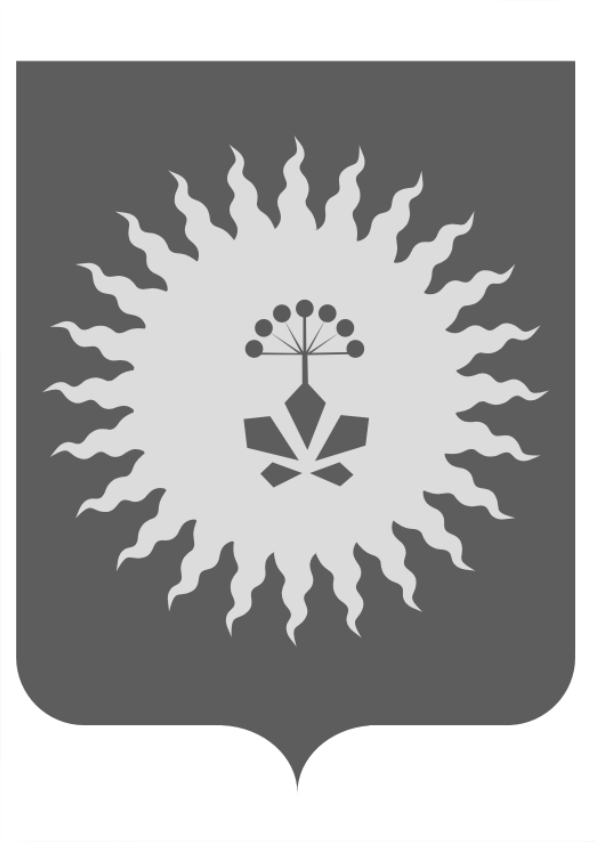 АДМИНИСТРАЦИЯ                                            АНУЧИНСКОГО МУНИЦИПАЛЬНОГО РАЙОНАП О С Т А Н О В Л Е Н И Е О внесении изменений и дополнений в постановление администрации Анучинского муниципального района от 31.12.13г. № 657  «Об утверждении муниципальной  целевой программы"Противодействие коррупции в администрацииАнучинского муниципального района на 2014- 2015 годы"В целях реализации антикоррупционной политики в администрации Анучинского муниципального района, на основании п.п. «г» п.3. и п.п «в» п.4 Указа Президента РФ от 11.04.2014 №226 «Об утверждении Национального плана противодействия коррупции на 2014-2015годы», в соответствии с п.3 и п.п.  «л» п.3 Указа Президента РФ от 21.09.2009 №1065 «О проверке достоверности и полноты сведений, представляемых гражданами ,претендующими на замещение федеральной государственной службы, и федеральными государственными служащими требований к служебному поведению», руководствуясь Уставом Анучинского муниципального района, администрация Анучинского муниципального районаПОСТАНОВЛЯЕТ:        1. Внести в План мероприятий муниципальной  целевой программы"Противодействие коррупции в администрации Анучинского муниципального района на 2014- 2015 годы" следующие изменения и дополнения:В раздел 1. «Нормативно-правовое и методическое обеспечение противодействия коррупции» добавить подраздел 1.8:В разделе  2 «Внедрение антикоррупционных механизмов в рамках реализации кадровой политики в органах самоуправления»  подраздел 2.3  изложить в новой редакции:Раздел 3 «Взаимодействие с общественностью в ходереализации мероприятий по противодействию коррупции дополнить 1.3.1. подраздел  3.2 словами  «… в том числе размещение сведений о правововых последствиях в сфере незаконной миграции»,1.3.2. подраздел 3.4  словами «… и миграционного законодательства в части подверженной коррупционным рискам»,1.3.3.  подраздел 3.8 словами «… в том числе в сфере незаконной миграцииРаздел  4 « Совершенствование организации деятельности поразмещению муниципальных заказов» дополнить подразделом 4.3.:в подразделе 4.2  слово «торги» заменить на слово «закупки».2. Начальнику общего отдела  администрации Анучинского муниципального района Бурдейной С.В.  опубликовать настоящее постановление в средствах массовой информации и разместить на официальном сайте администрации Анучинского муниципального района.3. Контроль за исполнением настоящего постановления оставляю за собой.Глава Анучинскогомуниципального района                                                               В.И.Морозов14.07.2014 с. Анучино№347а №п/пПеречень мероприятийСрок исполненияОтветственный исполнитель1.8Осуществление контроля за  выполнением мероприятий в области противодействия коррупции для достижения результатовПостоянноОбщий  и правовой отдел  администрации района №п/пПеречень мероприятийСрок исполненияОтветственный исполнитель2.3Анализ сведений о доходах, об имуществе и обязательствах имущественного характера, представляемых гражданами, претендующими  на замещение должностей муниципальной службы, и муниципальными служащими, сведений о соблюдении муниципальными служащими требований к служебному поведению, о предотвращении или урегулировании конфликта интересов и соблюдении установленных для них запретов, ограничений и обязанностей, а также сведений о соблюдении муниципальными служащими, ограничений при заключении ими  после ухода с муниципальной службы трудового договора и (или) гражданского -правового договора в случаях, предусмотренных федеральными законамиЕжегодноКадровая служба общего отдела администрации района№п/пПеречень мероприятийСрок исполненияОтветственный исполнитель4.3Организация курсов повышения квалификации муниципальных служащих связанных  с проведением  муниципальных закупок для нужд органов местного самоуправления В течении 2014-2015годаОбщий отдел   администрации района,  отдел бухгалтерского учета и отчетности